* Xerrada/activitat a l’FMELa Facultat de Matemàtiques i Estadística de la UPC organitza la següent activitat adreçada a un públic general i, especialment, a professors i estudiants de batxillerat. Cal inscriure’s prèviament!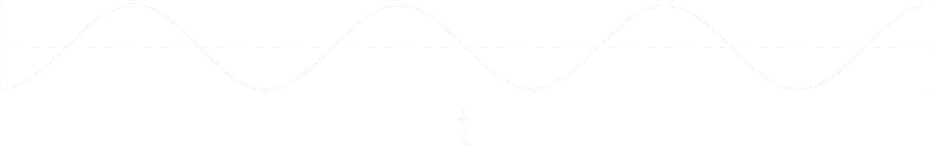 Títol: Matemàtiques i música: sons, espectres i escales.Dia i hora: dimarts 20 d’abril de 2010, a les 16h. Lloc: Facultat de Matemàtiques i Estadística (UPC)  C/ Pau Gargallo 5, Barcelona. 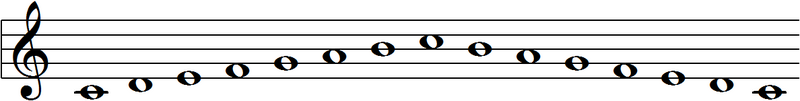 Inscripció i més informació: aquí.